溪谷小说系统使用文档分销中心（用户版）江苏溪谷网络科技有限公司二〇一八年八月十四日文档模板维护记录表1注：文档模板的版本维护记录，使用时可以删去目录1.引言	41.1编写目的	41.2预期读者	41.3其它相关资料	41.4版本及功能列表	52功能简介	62.1功能概述	62.2功能结构	63功能说明	73.1注册/登录（更新）	73.2管理中心	103.3数据管理	123.4账务管理	143.5渠道统计（新增）	164附录	241.引言1.1编写目的本使用文档主要介绍小说系统v2.0版分销中心的操作方法，帮助您了解站点功能及如何进行操作。阅读建议：最终业务用户需要阅读全部内容，其他人员以此文档作为了解和使用本系统的参考手册。若本使用文档的界面截图与实际系统界面有所差异，则使用时请以系统的实际界面为准1.2预期读者相关测试工程师。项目管理组成员。最终业务用户。1.3其它相关资料《小说一键登录（公众号配置+扫码登录配置+QQ互联登录）》《阿里云短信新接口配置》《短信套餐》《(linux服务器部署)宝塔安装教程》《小说 游戏对接后台操作步骤 (平台先看)》《小说联运游戏对接文档（发给cp） (1)》windows安装相关教程微信支付宝等官方支付申请文档其他相关参考资料1.4版本及功能列表表22功能简介2.1功能概述小说分销中心v2.0版为推广员提供查看充值数据概览 修改账户信息 新增二级渠道，提供联盟站点优化、内容更换等基础功能，基于后台而超越后台的数据分析和报表生成，科学运营，推广员结算和对账，结算控制系统化实施，降本增效，提升平台盈利能力。作出最符合市场推广及客户需要的效果。2.2功能结构分销中心主要分为，管理中心、数据管理、财务管理几大模块3功能说明3.1注册/登录（更新）3.1.1注册1）点击[ 去注册 ]/[ 快速注册 ]，显示注册窗口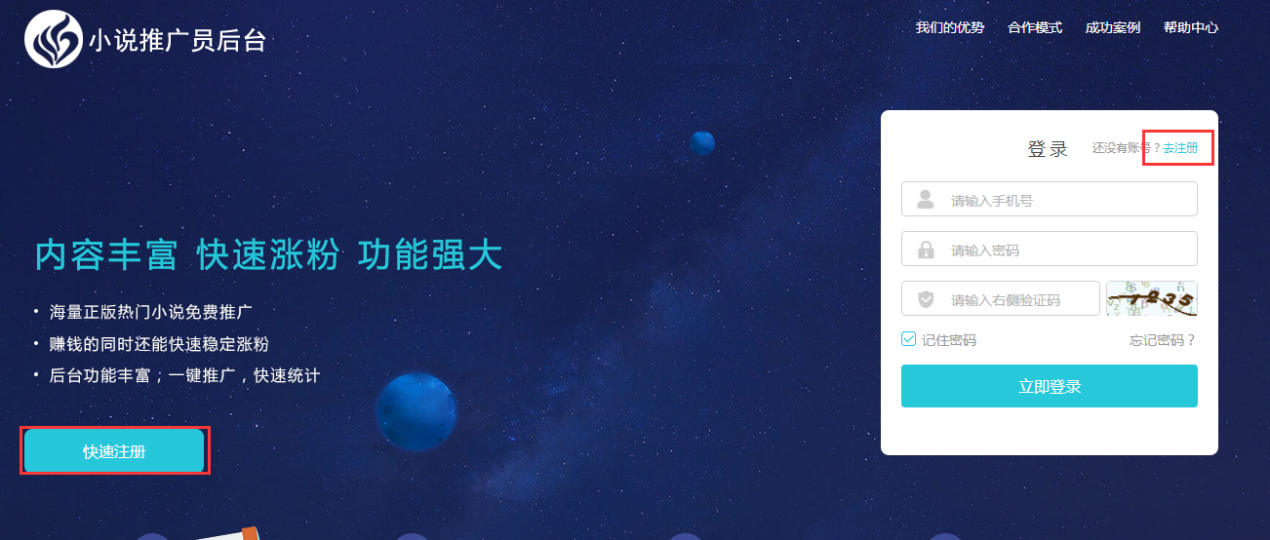 2）输入正确完整信息，提交表单，即可成功注册。（注册推广管理后台账号，告知管理后台管理员，管理后台管理员审核通过后，推广员才可以登录推广后台。管理后台审核：用户-推广员中心-推广员列表-审核）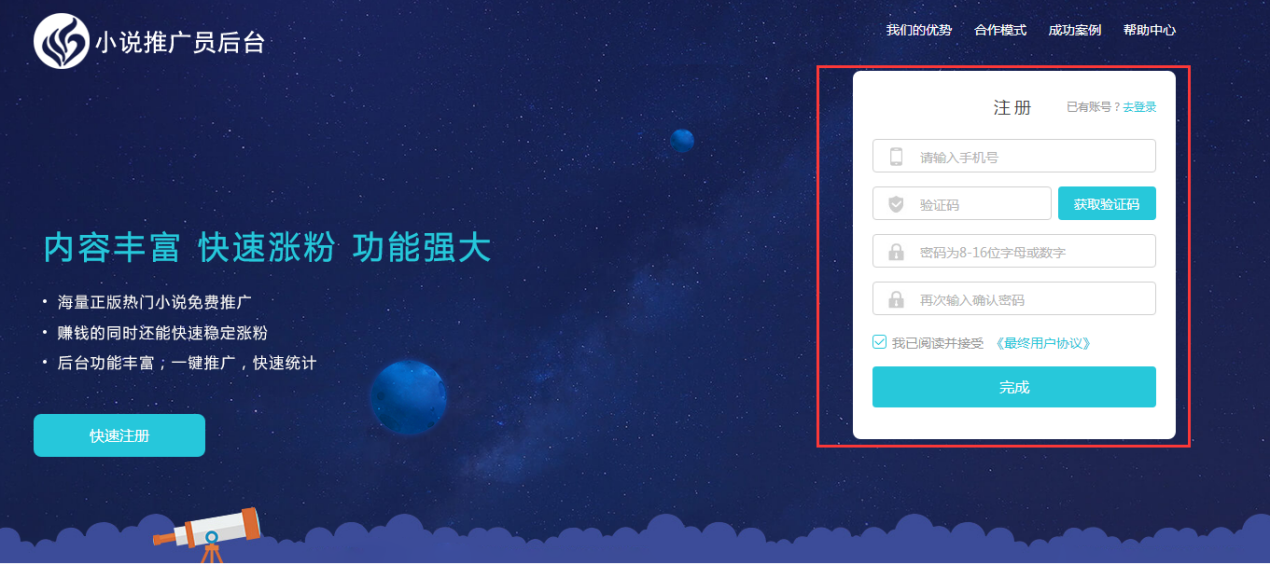 3.1.2登录输入正确的推广员账号+密码+验证码后，点击[ 立即登录 ]进入后台页面；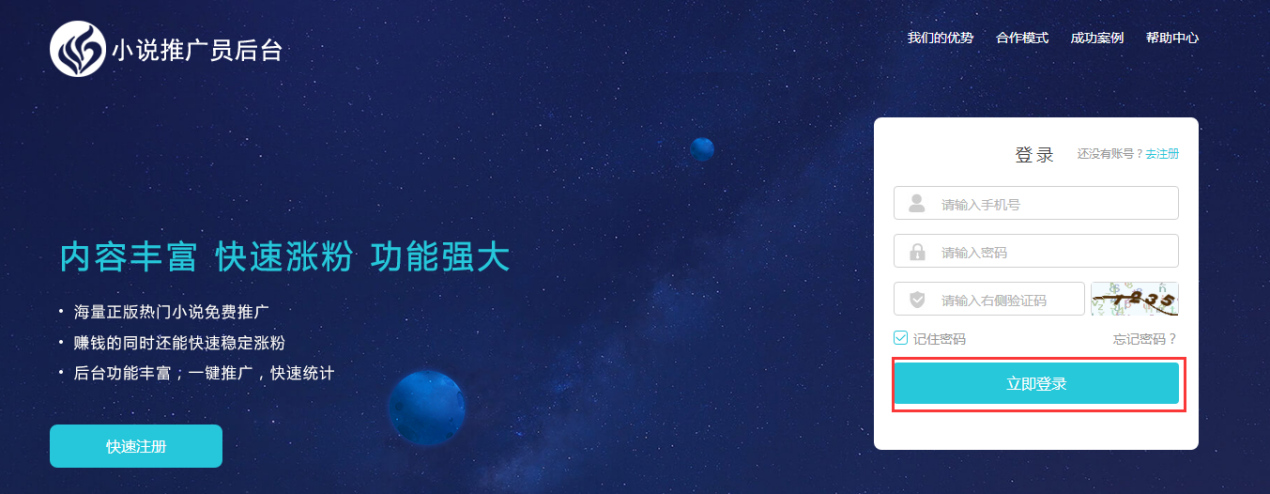 3.1.3页面概括（1）我们的优势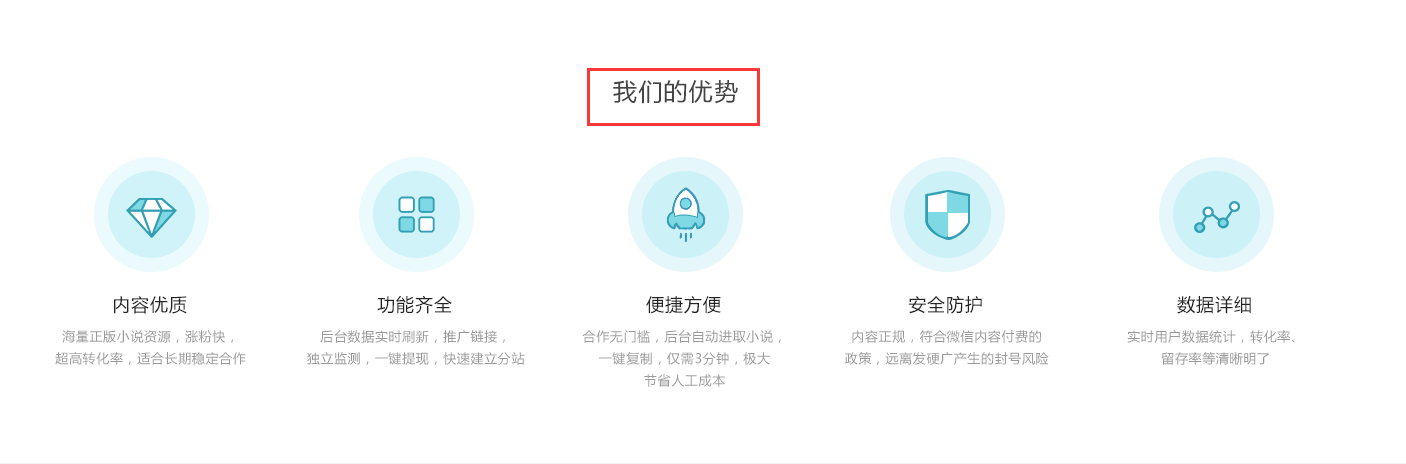 （2）合作模式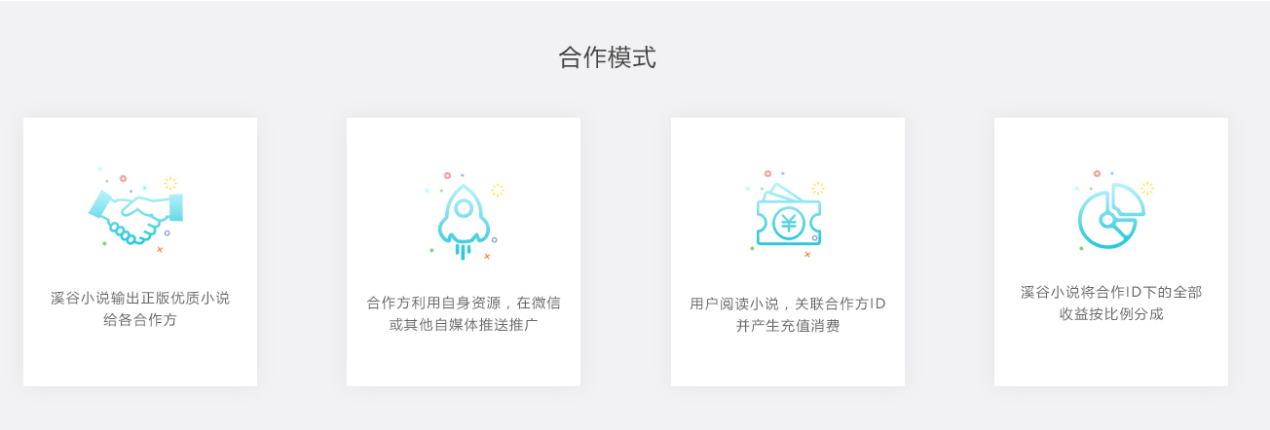 （3）成功案例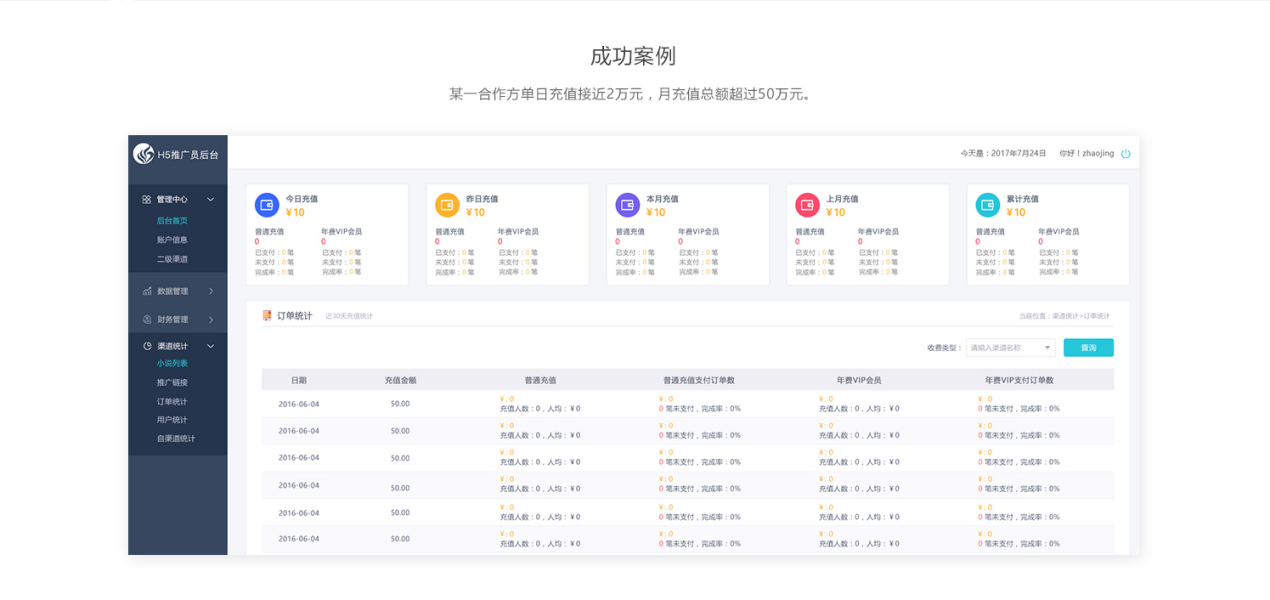 （4）帮助中心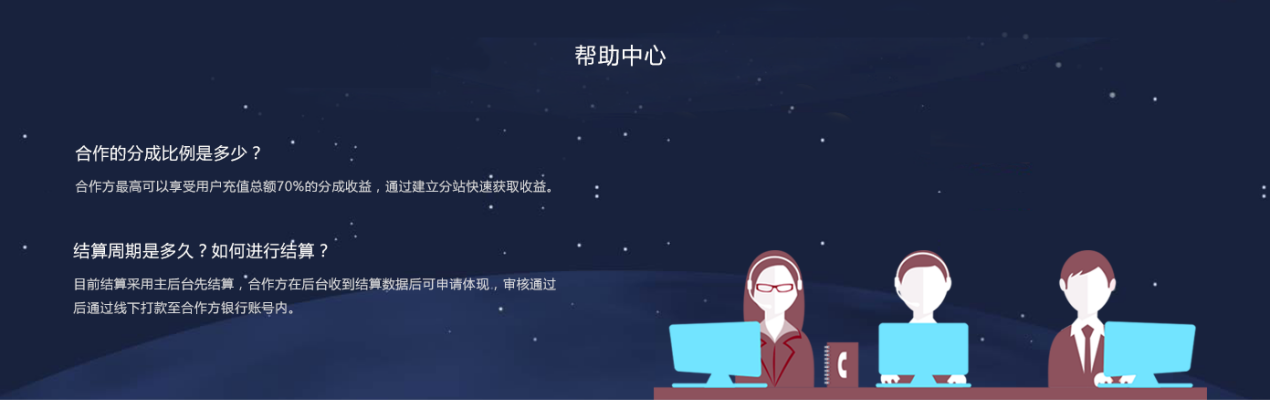 （5）扫码关注关注号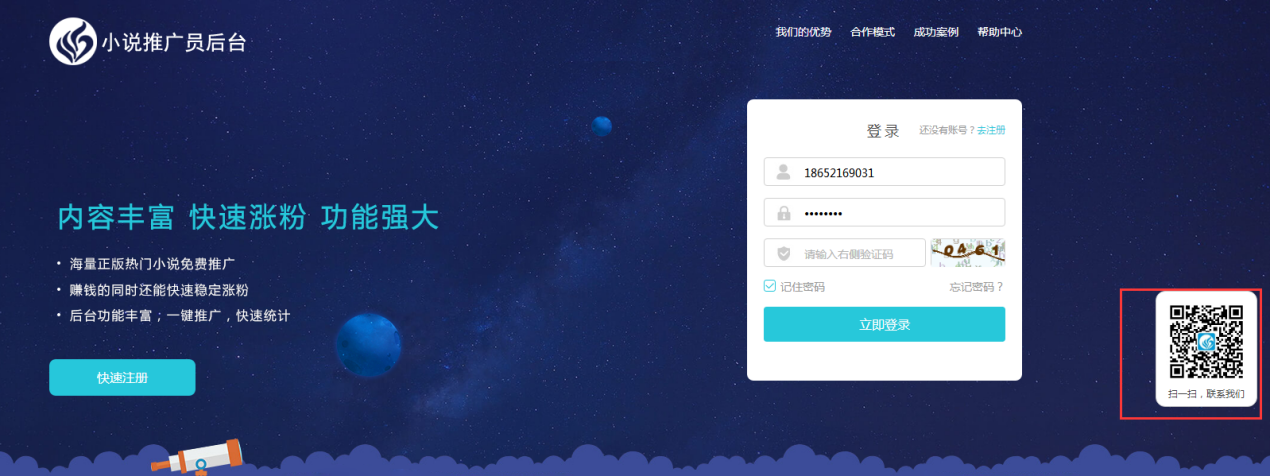 3.2管理中心3.2.1后台首页（更新）1）充值数据总览：显示充值的数据，数据汇总板块细化，分普通充值与年费VIP会员，完成率=已支付笔数/（已支付笔数+未支付笔数）（今日充值板块内的刷新时间动态倒计时显示，从当日0点开始20分钟刷新一次）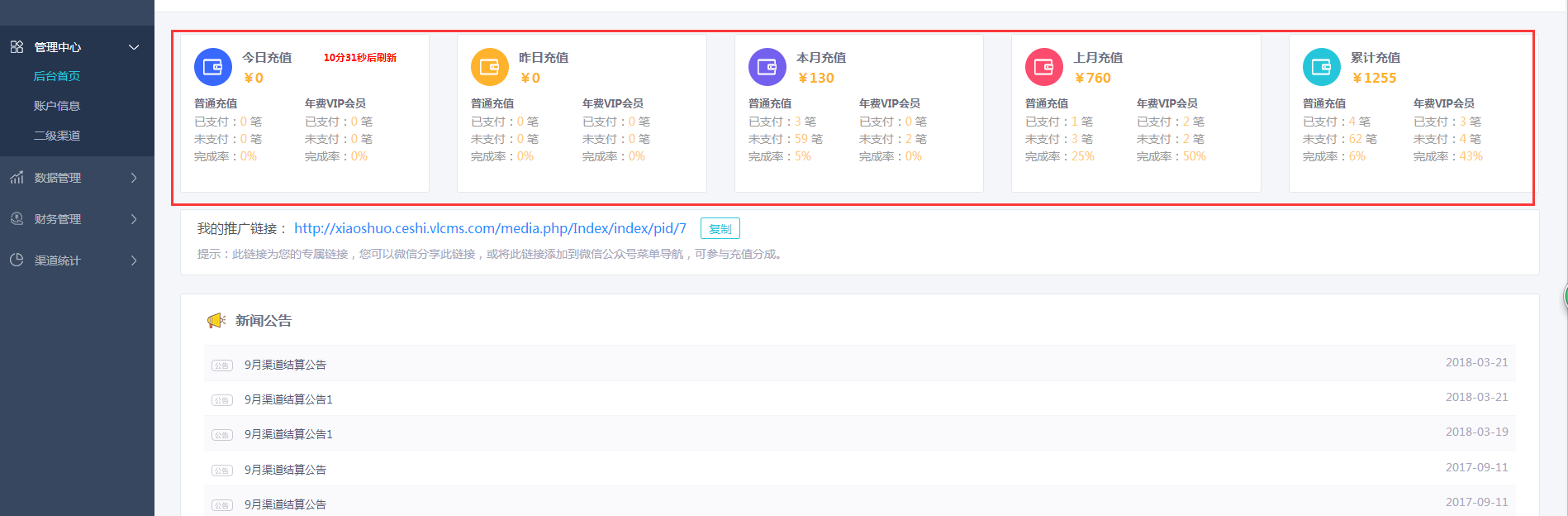 2）我的推广链接：显示我的推广链接，点击“链接”跳转至小说首页，点击[ 复制 ]复制链接（提示：此链接为您的专属链接，您可以微信分享此链接，或将此链接添加到微信公众号菜单导航，可参与充值分成）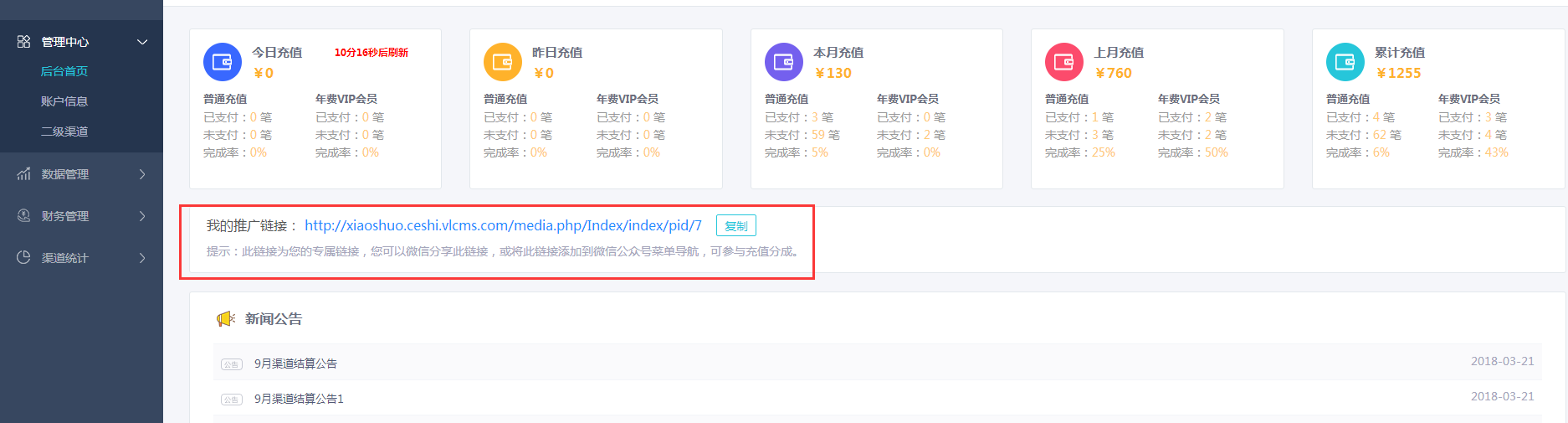 3）新闻公告：渠道公告由管理后台添加，点击后可以链接新闻公告详情页面。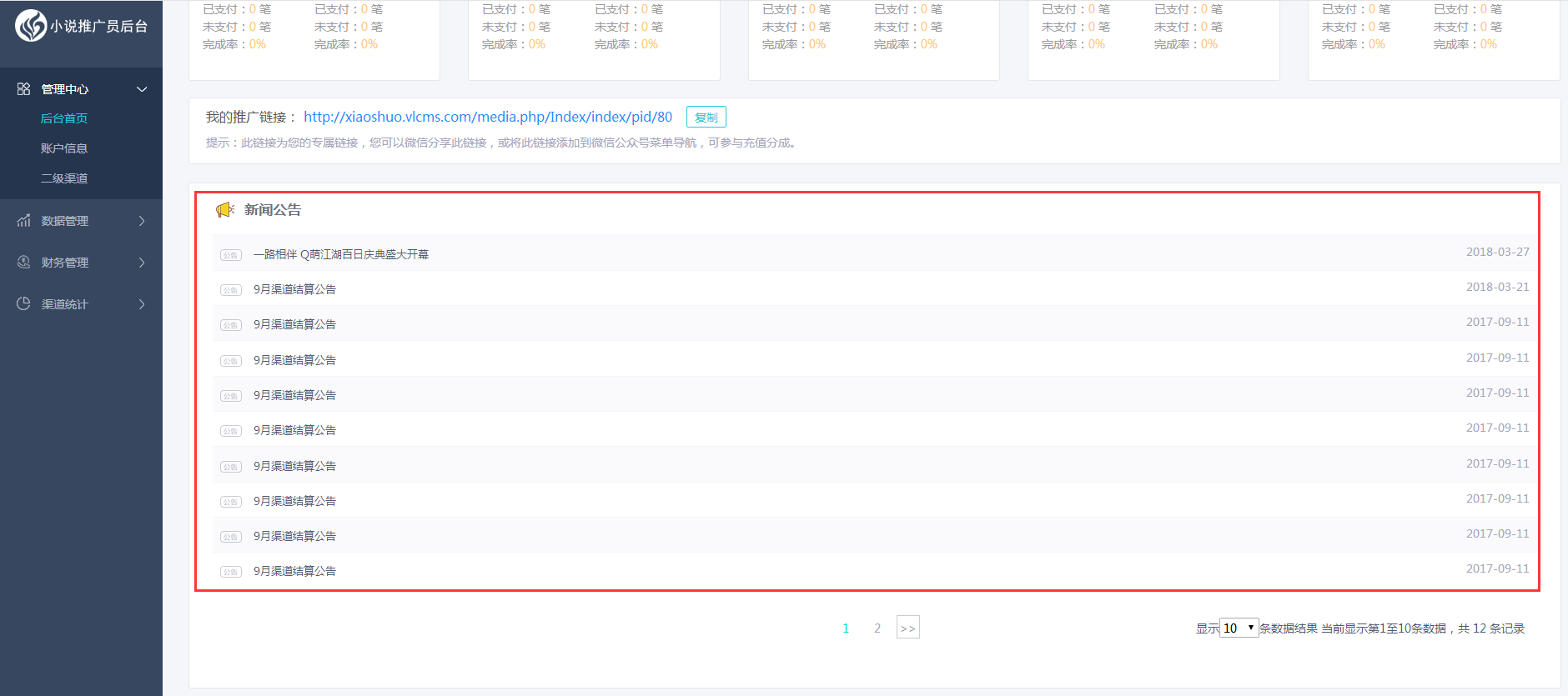 3.2.2账户信息渠道账号个人相关信息，可查看修改基本信息、结算账户信息、修改密码、修改二级密码等操作。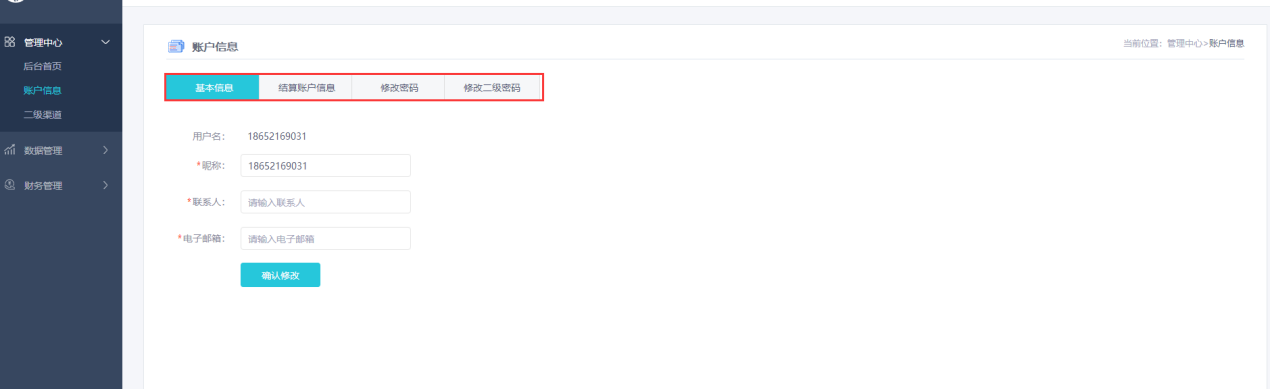 3.3.3二级渠道1）一级渠道可以添加二级渠道账号（不用管理后台审核），二级渠道不可以添加子渠道。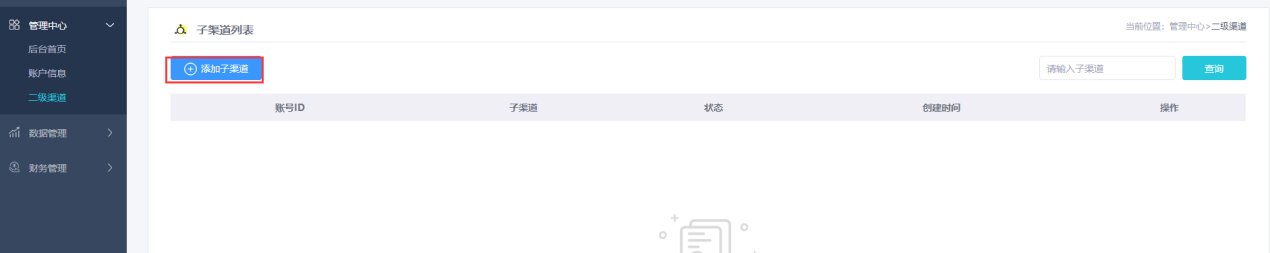 2）点击[ 修改 ]，进入修改子渠道界面，可修改“基本信息”“结算信息”3）点击[ 添加子渠道 ]，进入添加页面，添加子渠道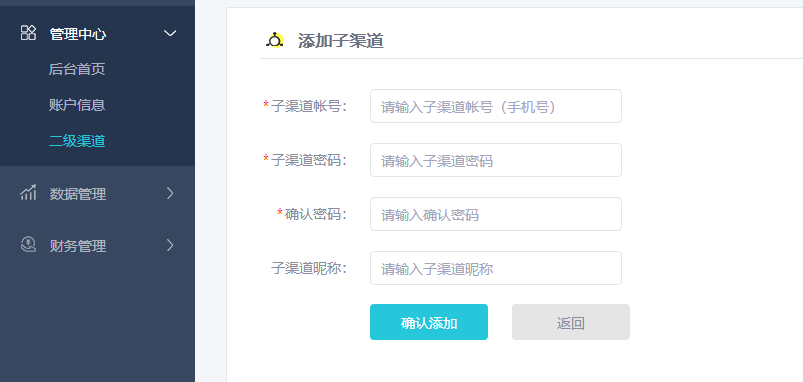 3.3数据管理3.3.1充值明细显示本渠道下全部会员用户的充值记录，包含充值阅读币和充值年费VIP的记录。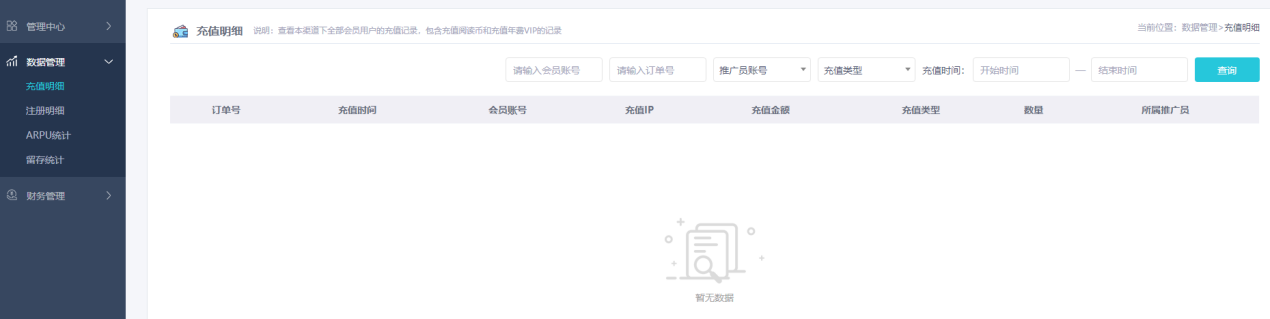 3.3.2注册明细显示本渠道用户会员产生的注册信息，进行记录的功能，可按照查询条件查看。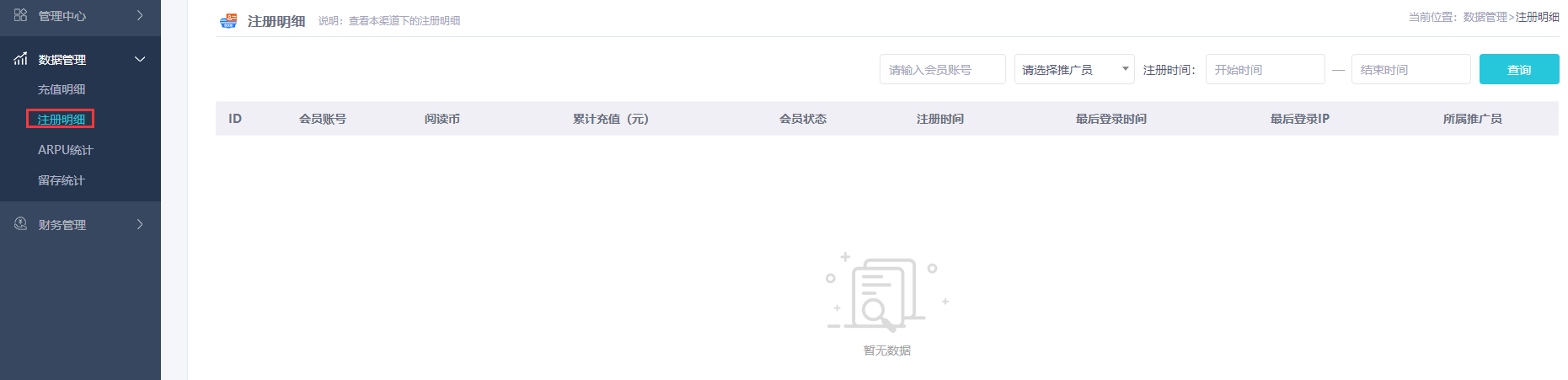 3.3.3ARPU统计1）根据日期，推广员分析ARPU等相关数据信息。关键词说明：活跃会员：当天登录的会员总数付费会员：当天付费的会员数量新付费会员：当天付费会员中第一次付费的会员数付费率：付费会员/活跃会员ARPU(每用户平均付费)：当日总充值/活跃会员数ARPPU(付费用户的平均付费)：当日总充值/付费会员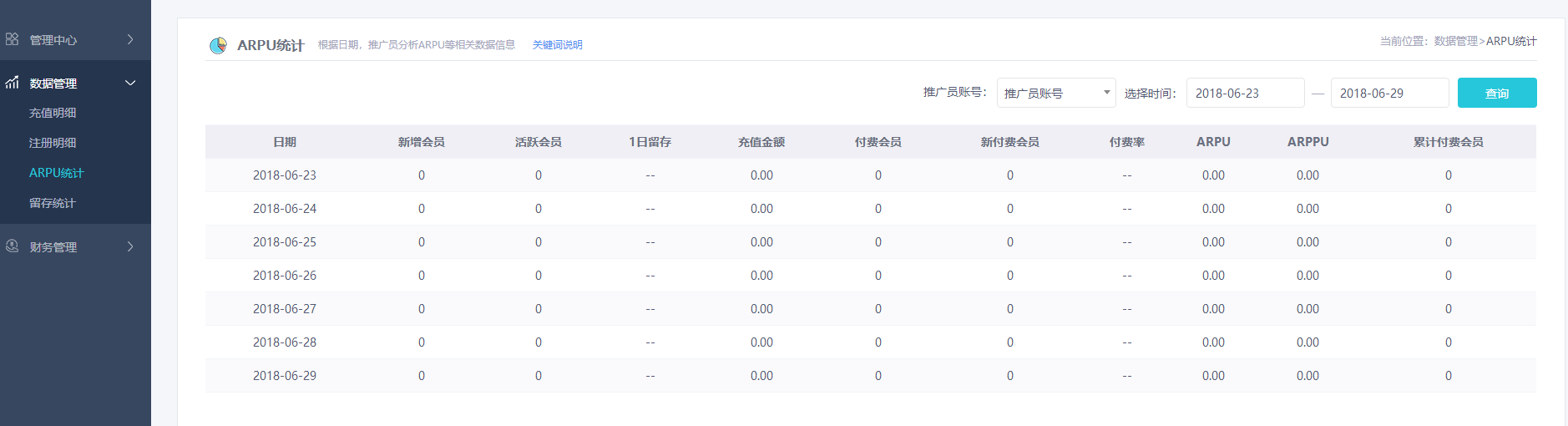 3.3.4留存统计根据日期，推广员分析用户留存率信息，可按照查询条件查看。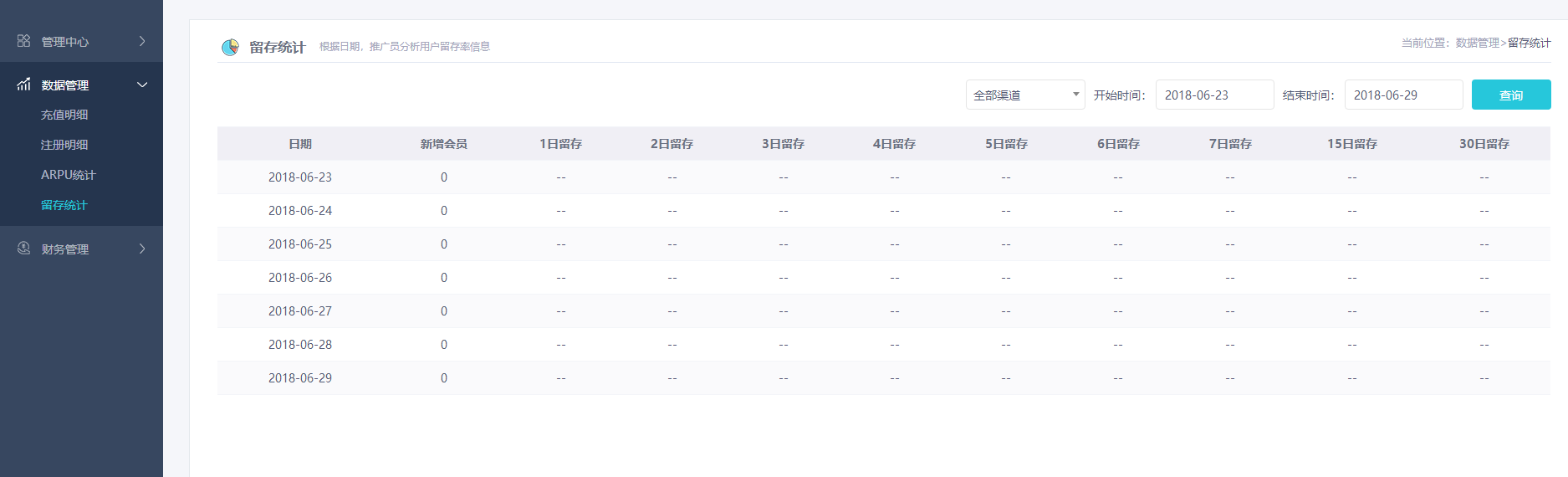 3.4账务管理3.4.1我的结算1）展示结算信息（一级推广员由平台商务/财务结算；当平台结算完成后，推广员可以通过推广后台查看我的结算记录；每笔结算单可以申请提现，由平台商务/财务审核以及后续打款。）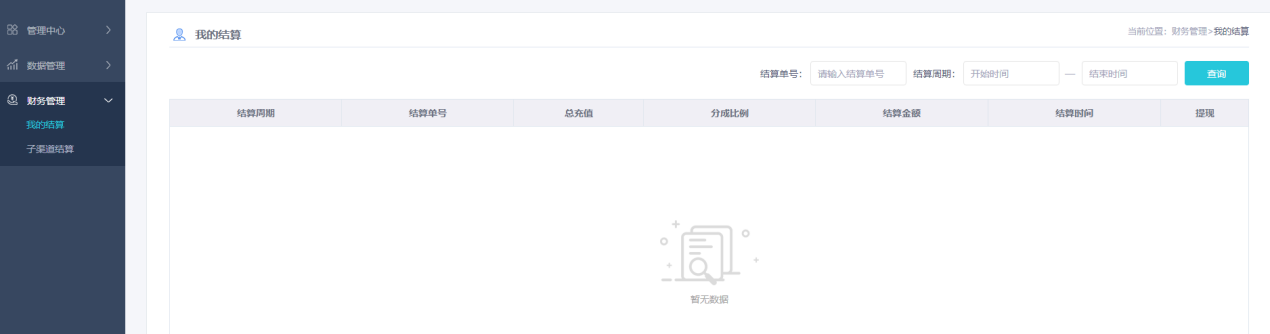 2）点击[ 查看 ]查看结算单详情3）点击[ 申请提现 ]，提现状态更改为“审核中”，等待管理员审核（后台审核：推广员-结算管理-推广提现-审核）3.4.2子渠道结算（1）子渠道结算二级渠道数据结算，由一级推广员自主完成以及打款；点击[ 结算 ]计算数据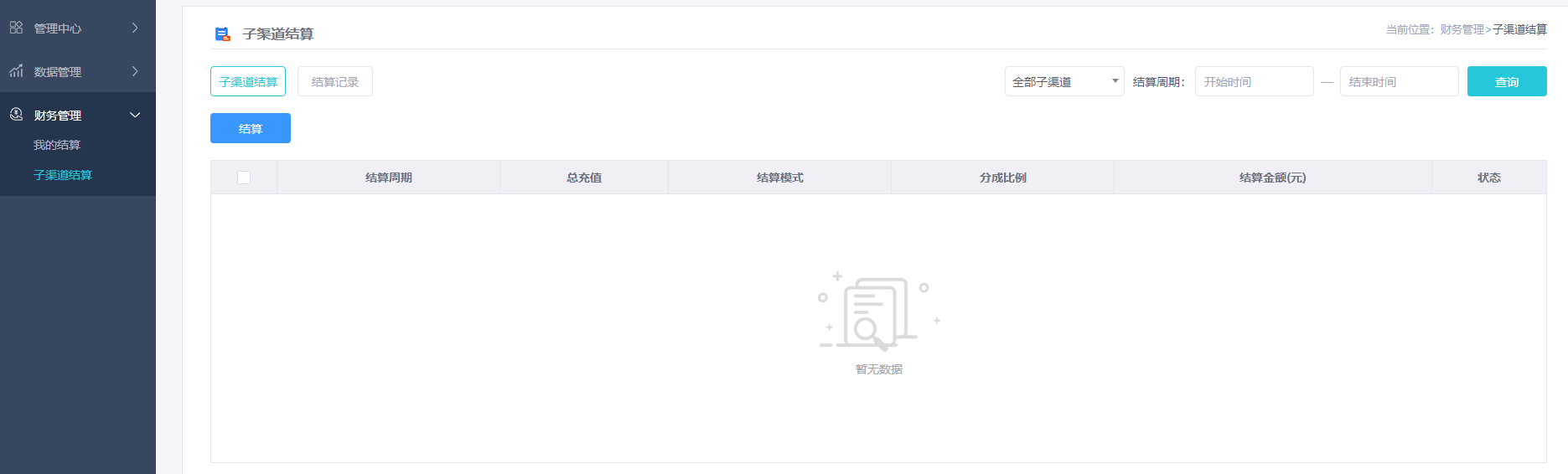 （2）结算记录查看子渠道中已结算数据，可按查询条件查询。结算记录中点“查看”可看结算的数据详情；申请提现可修改提现状态，子渠道可在结算数据中看到提现状态。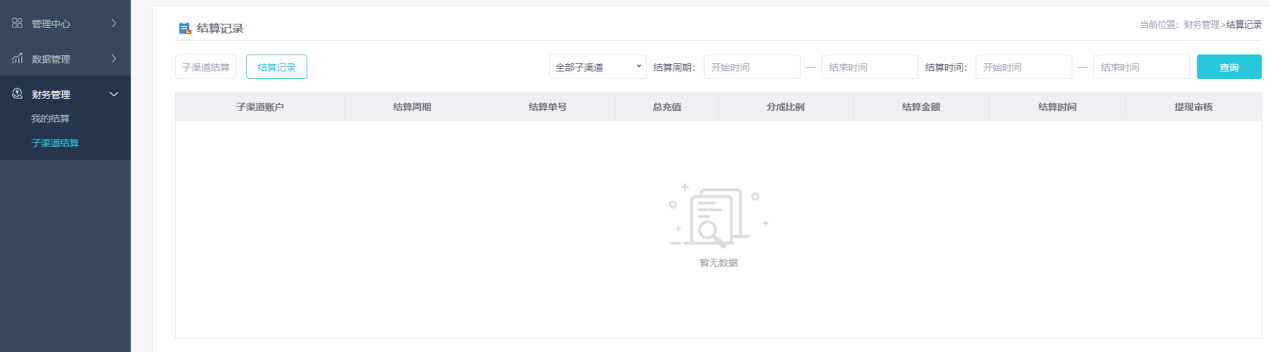 3.5渠道统计（新增）3.5.1小说列表（1）小说列表展示书籍列表，可在右侧点击[ 章节 ]，进入章节列表，生成推广链接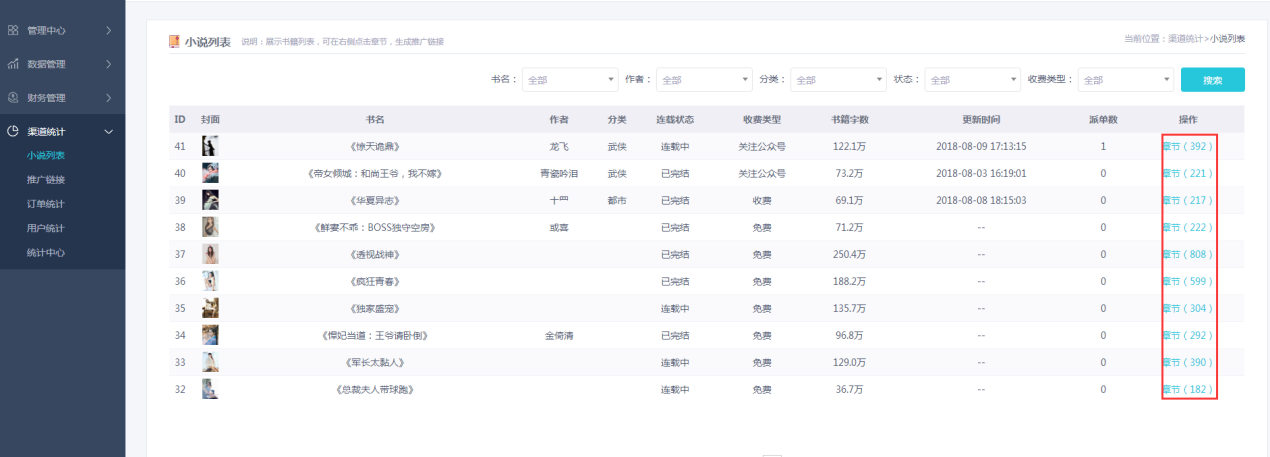 （2）章节列表推广链接是当前章节链接（打开连接为当前章节原文连接），推广文案生成的是下一章的链接点击[ 生成文案 ]，进入参考文案编辑页面点击[ 生成推广链接 ]，弹窗显示当前链接的生成推广窗口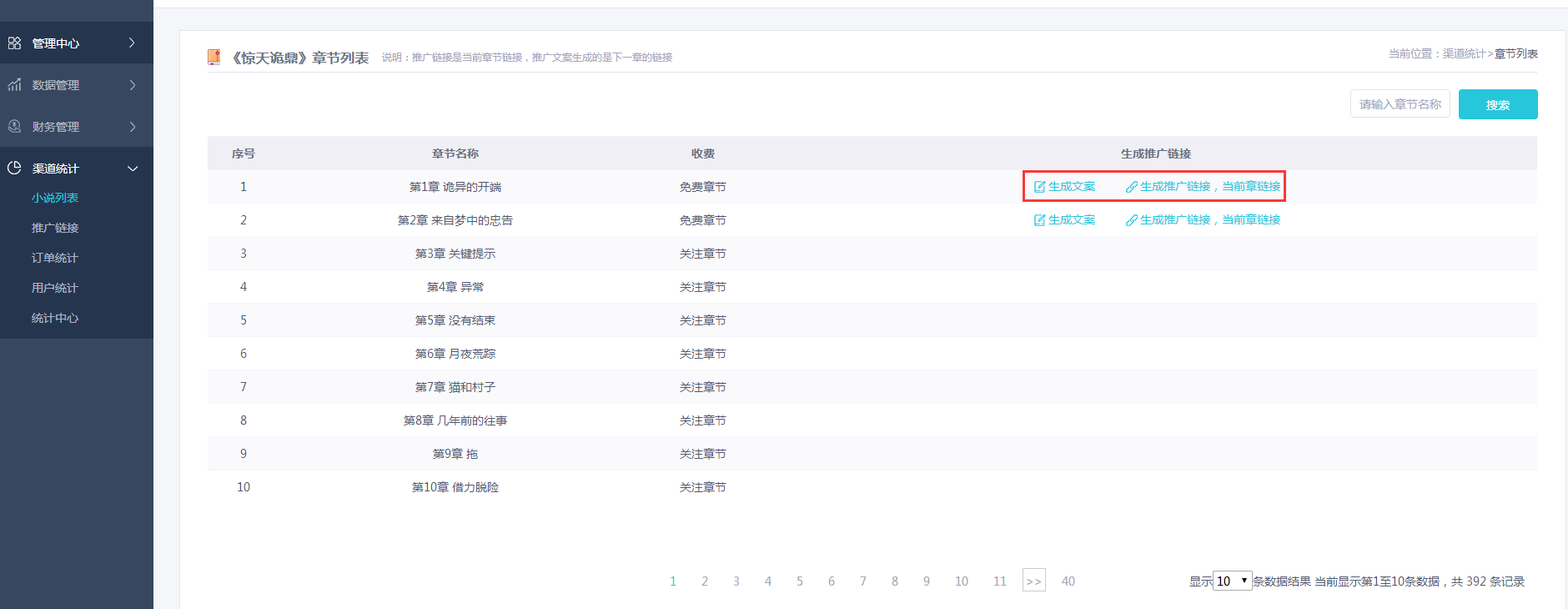 （3）生成文案1）正常复制粘贴，复制内容后直接粘贴到微信公众平台发送。点击[ 复制文章标题 ]，复制文案标题点击[ 复制文章正文 ]，复制文案正文内容点击[ 复制原文链接 ]/文章底部的[ 复制 ]，复制原文链接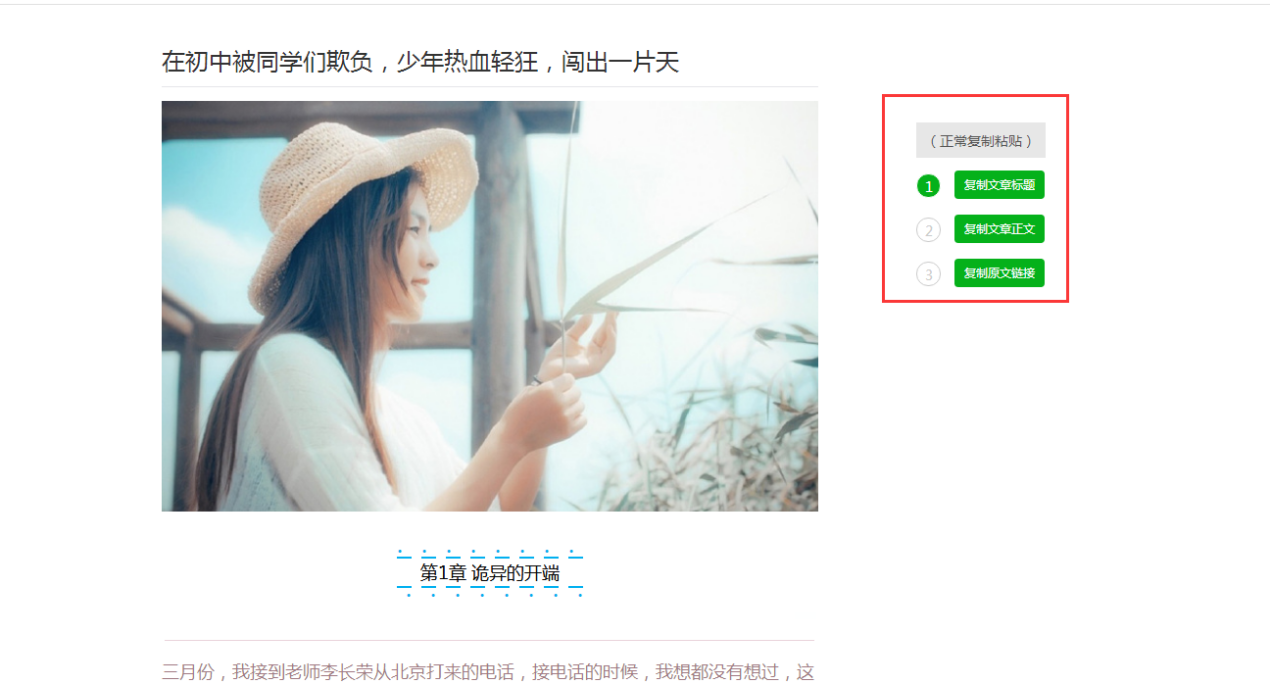 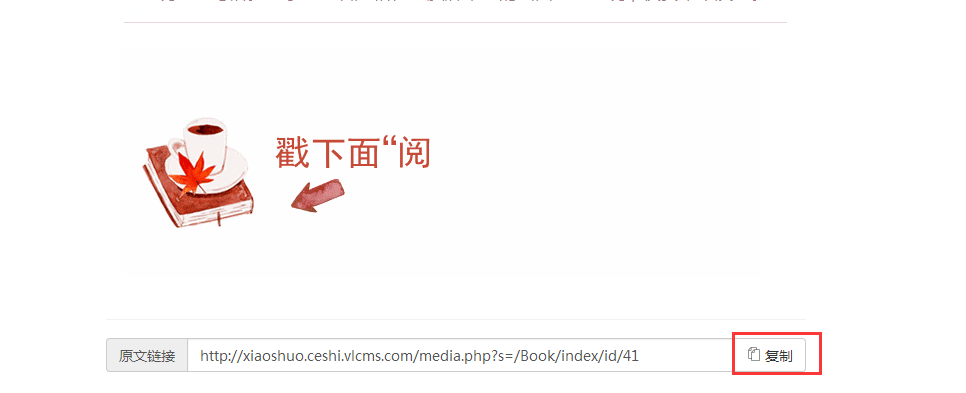 2）文案标题点击[ 文案标题 ]，选择文案标题，更换标题。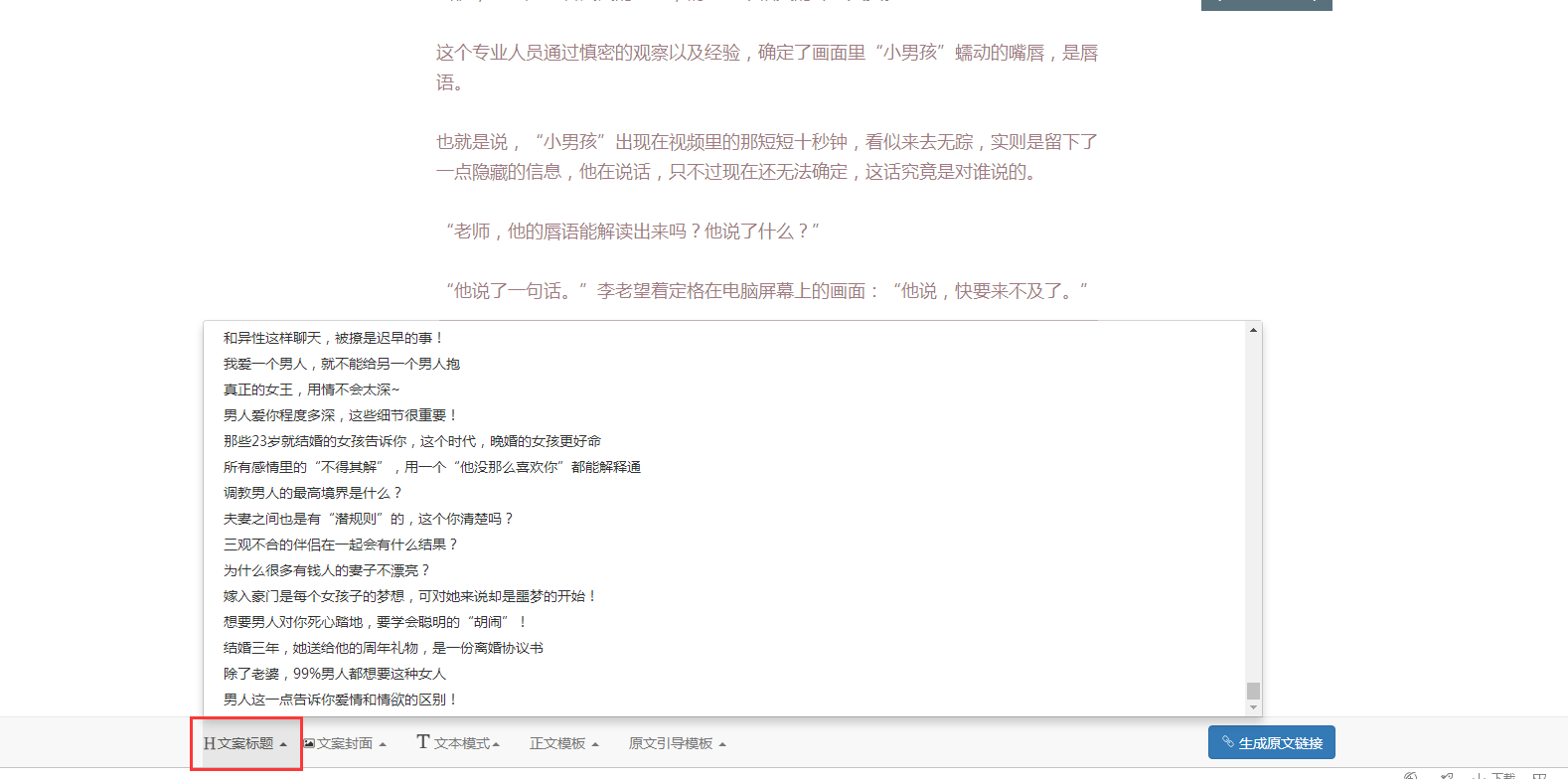 3）文案封面点击[ 文案封面 ]，选择文案封面图片，更换图片。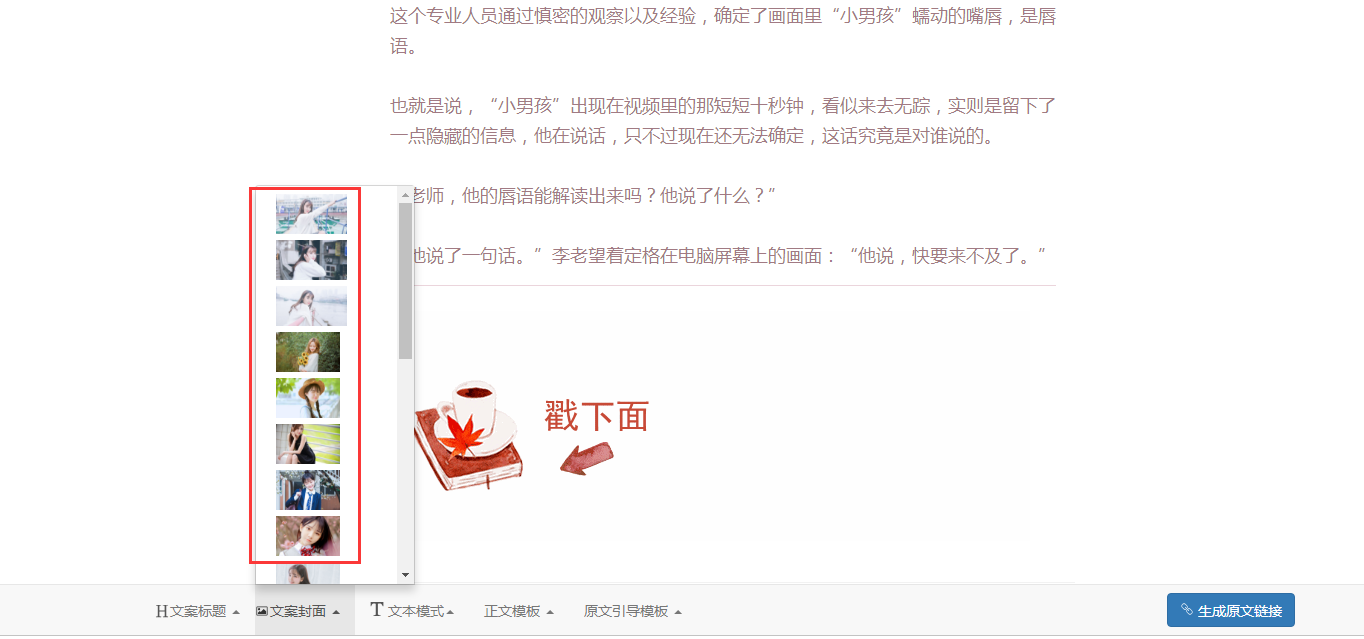 4）文本模式点击[ 文本模式 ]或[ 图片模式 ]，更换正文为文字或者图片模式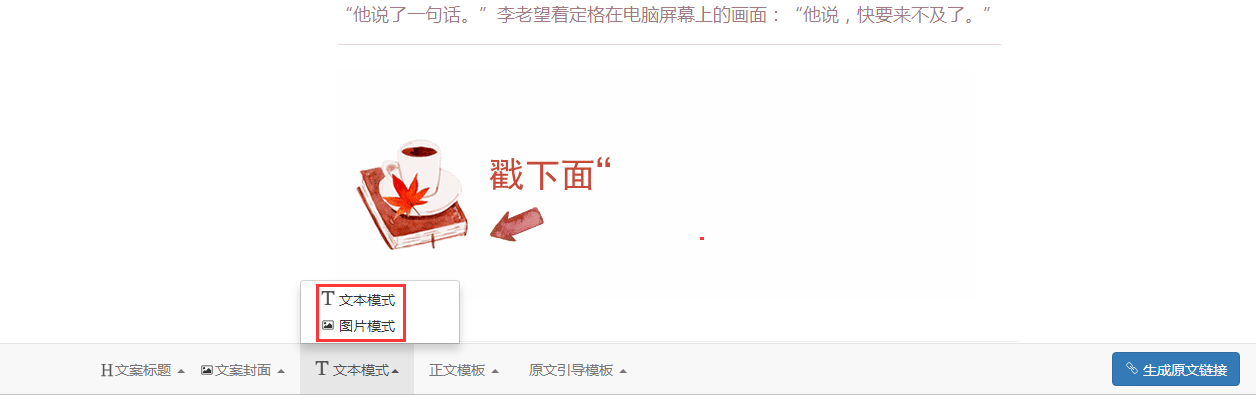 5）正文模板点击[ 正文模板 ]，选择模板样式，更改文案模板。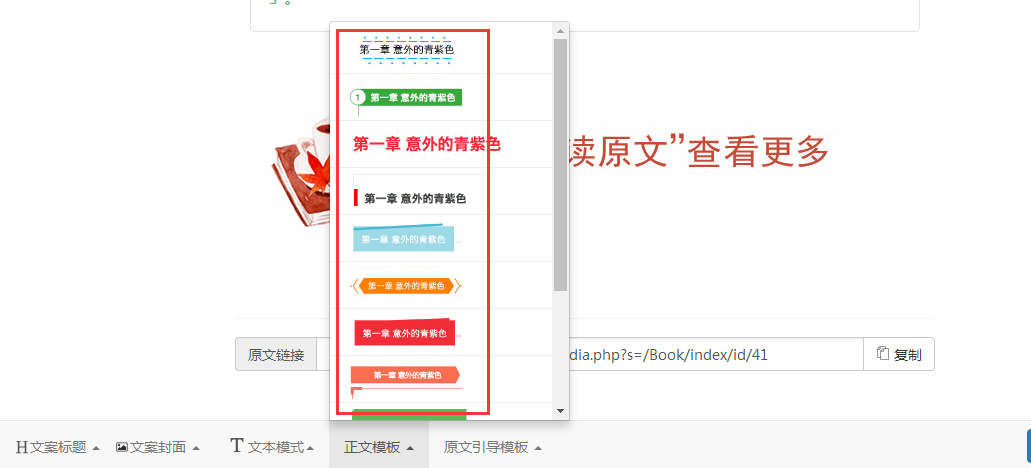 6）原文引导模板点击[ 原文引导模板 ]，选择模板样式，更改引导模板。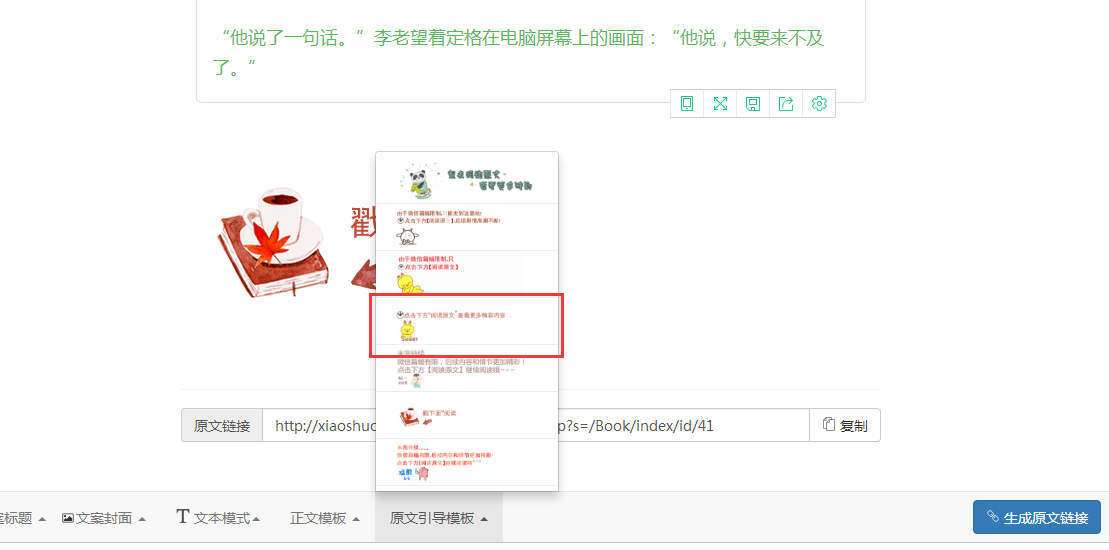 7）生成原文链接点击[ 生成原文链接 ]，进入生成推广链接页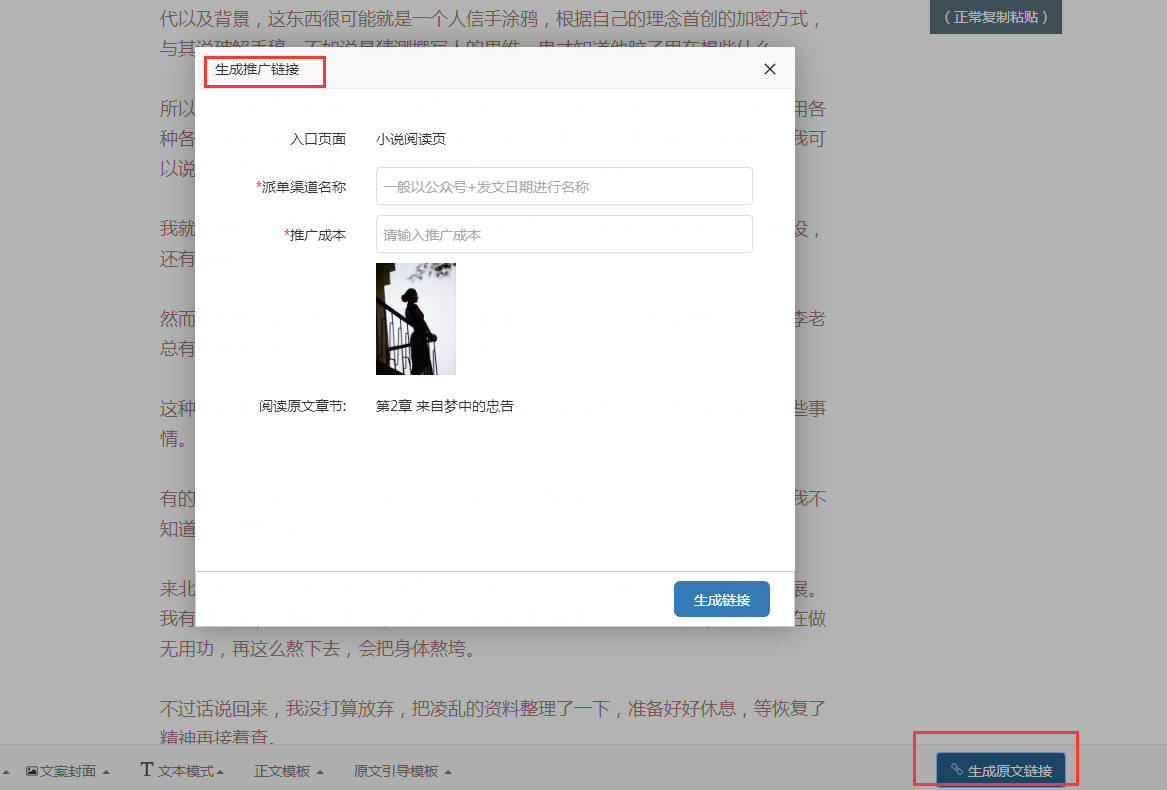 （4）生成推广链接点击[ 生成推广链接 ]，进入生成推广链接页。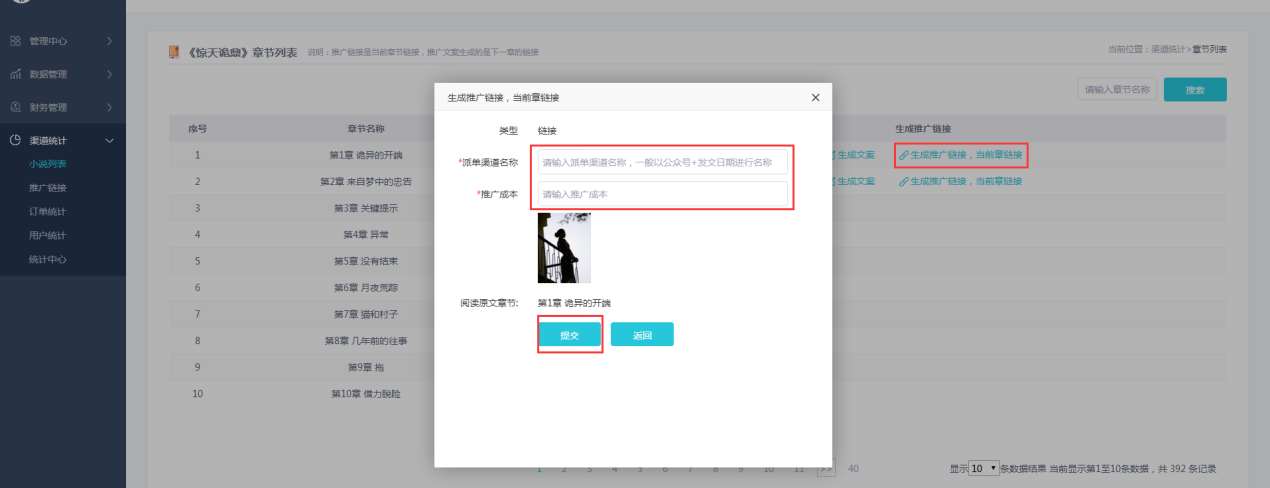 生成推广链接页，输入派单渠道名称+推广成本，点击[ 提交 ]，进入推广链接生成页面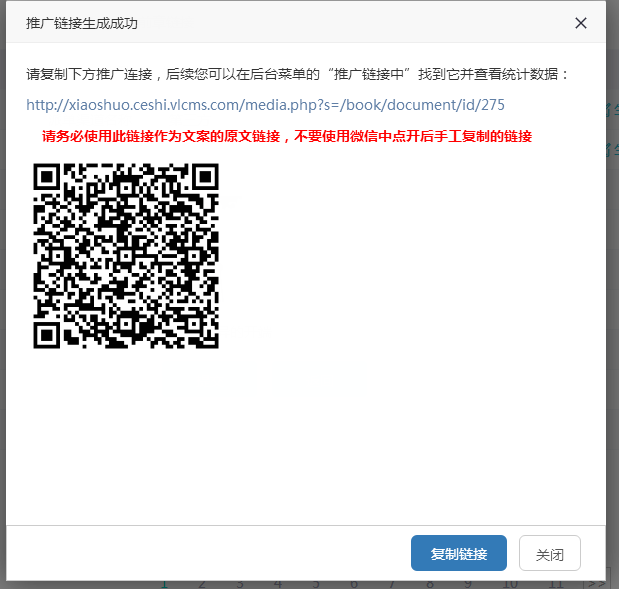 3.5.1推广链接展示在小说列表内生成的推广链接，可进行编辑1）点击[ 复制 ]按钮，复制推广链接；2）点击[ 文案推广 ]按钮，进入文案推广编辑页面，生成新的文案推广连接；3）点击[ 编辑 ]按钮，打开【生成推广连接】页面，编辑推广渠道以及推广成本；4）点击[ 删除 ]删除推广链接；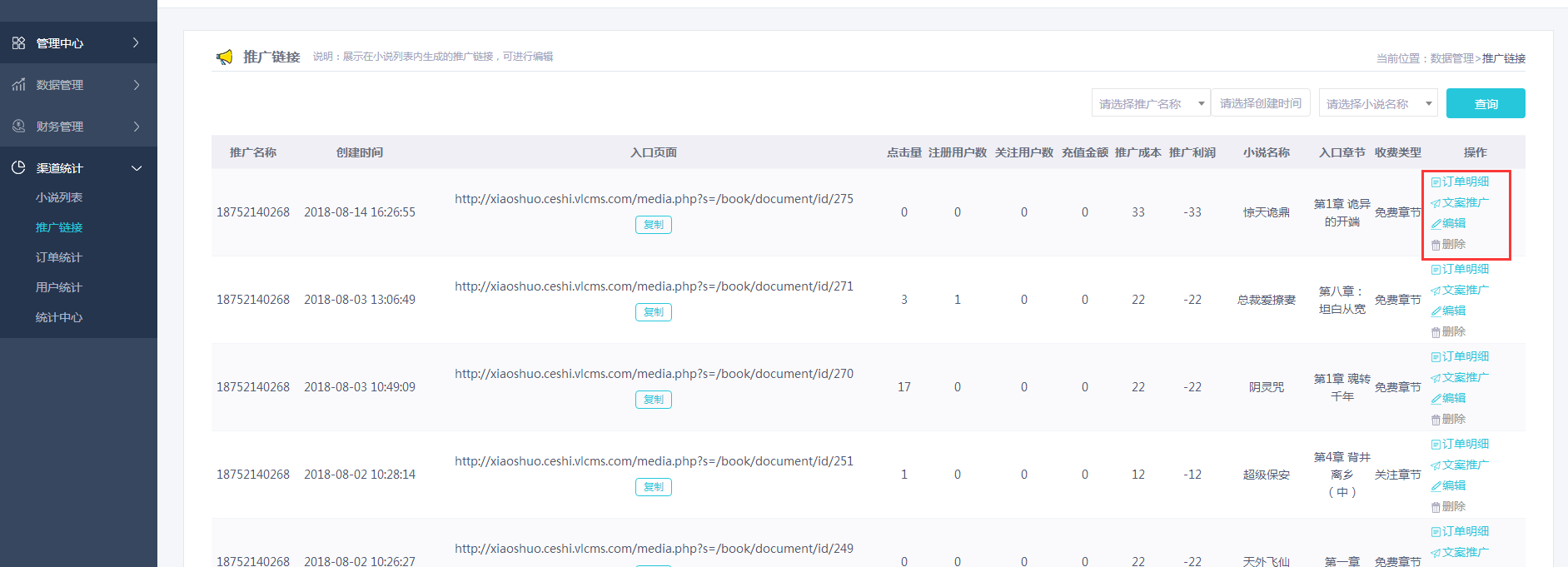 5）点击[ 订单明细 ]按钮，跳转至订单明细页，展示当前推广链接下的用户充值数据。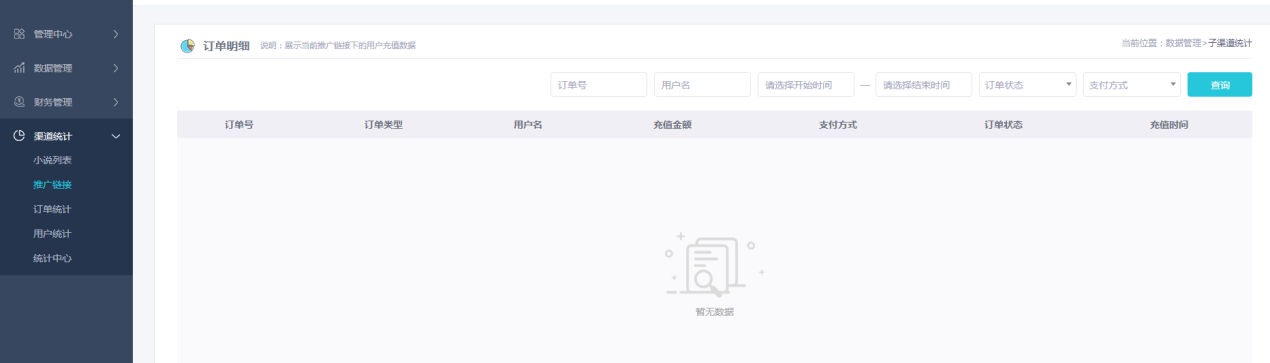 3.5.1订单统计总览：显示普通会员与年费会员的，今日充值，昨日充值，本月充值，上月充值，累计充值的记录（今日充值从当日0点起，每隔20分钟刷新一次数据）订单统计：显示当前一级推广员及其下二级推广员的用户充值数据 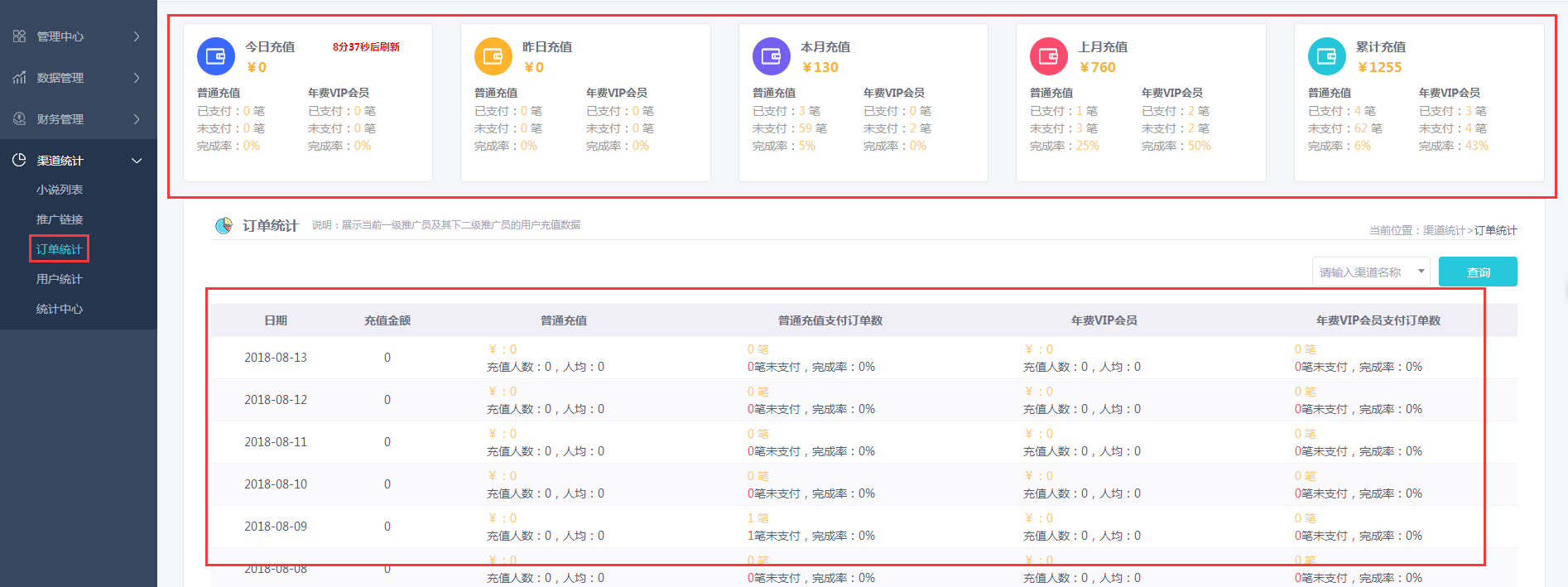 3.5.1用户统计总览：分别显示男性女性，今日新增，昨日新增，本月新增，所有时间的新增记录与支付笔数（今日新增从当日0点起，每隔20分钟刷新一次数据）用户统计：展示当前一级推广员及其下二级推广员的新增用户数据 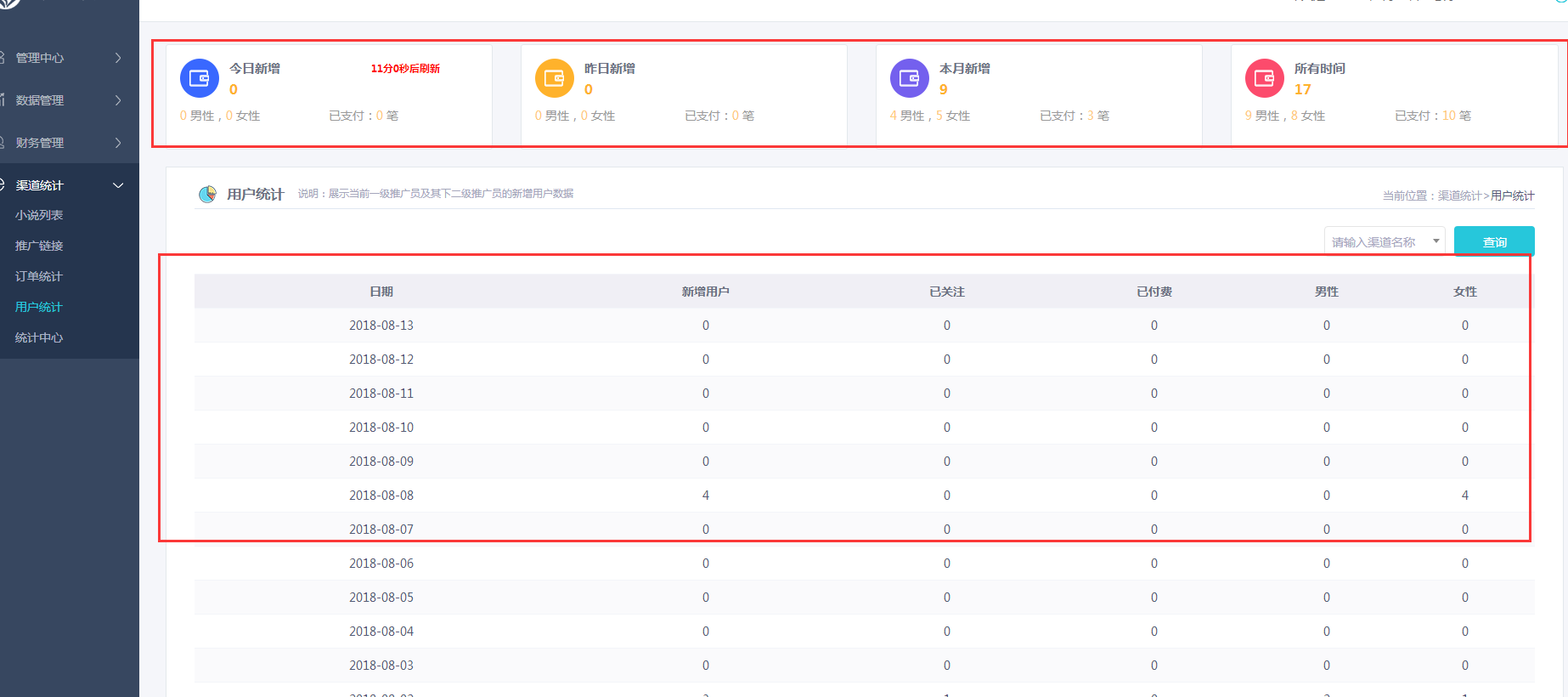 3.5.1统计中心展示当前一级推广员及其下二级推广员的全部数据 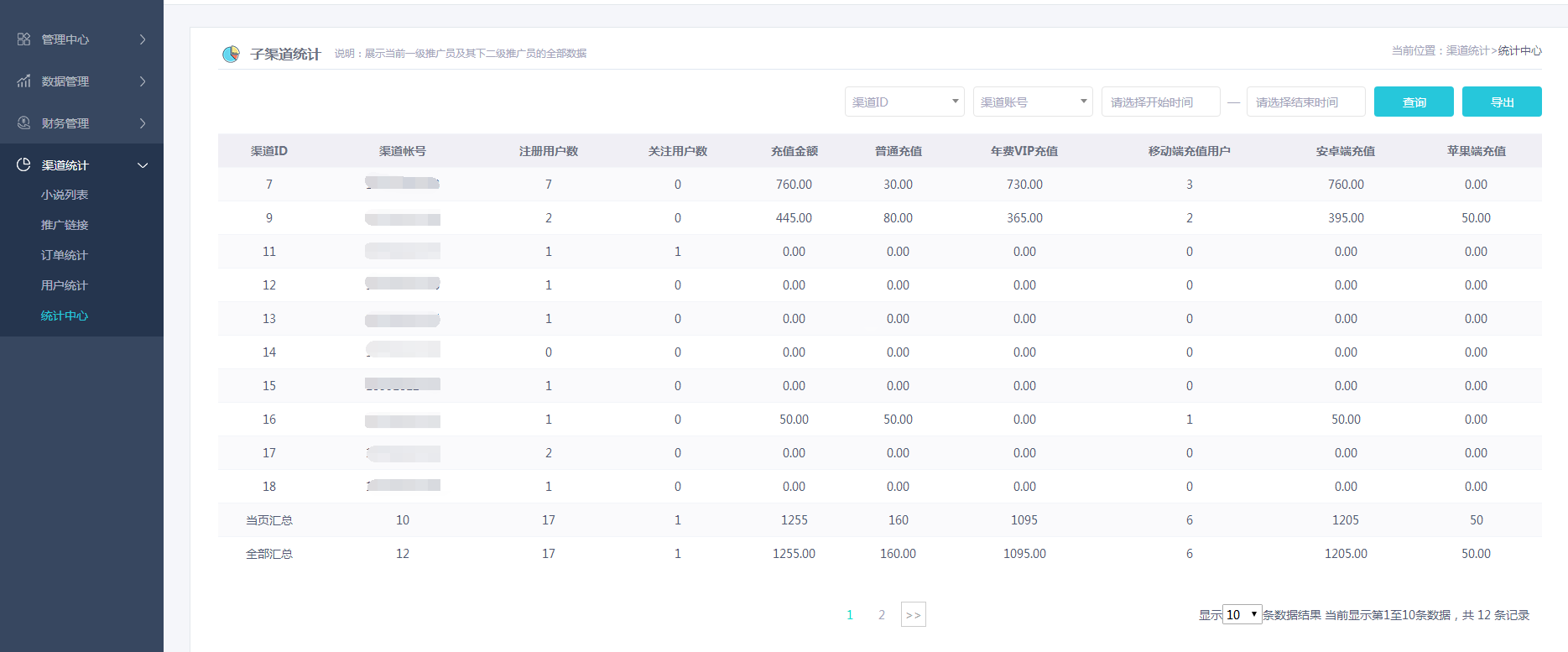 4附录无版本号修订日期变更说明编写人V1.0.02018-6-29XXXXXXV2.0.02018-8-14XXXXXX版本号新增功能发布时间V1.0XXXXXXV2.01、首页数据细化2、新增渠道统计，推广员可生成推广链接、编辑推广文案3、新增订单统计、用户统计、子渠道统计4、首页改版显示优化XXX